          firma SVOBODA – Lučice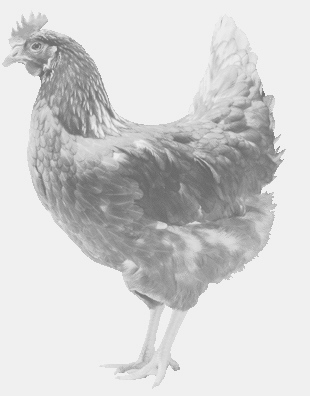  drůbežárna Vadín, Mírovka 569489358, 777989857NOSNÉ KUŘICE  barva červená a černáStáří:    15      týdnůCena:   190,- Kč/kussobota 20. srpna 202216.50 h. – LibošoviceU obecního úřaduMožno objednat: 569 489 358 svoboda.lucice@seznam.cz